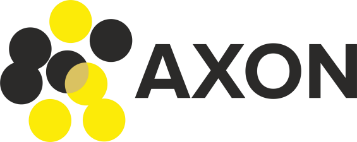 ПРОИЗВОДСТВЕННАЯ СИСТЕМА КОНТРОЛЯ НАНЕСЕНИЯ РИСУНКА ПС КНРАннотацияНастоящий документ определяет работу оператора в рамках управления и контроля процесса нанесения рисунка.Документ разработан в соответствии с РД 50-34.698-90 «Автоматизированные системы требования к содержанию документов».Термины, применяемые в настоящем документе, и их определения оформлены в соответствии с ГОСТ 34.003-90 «Автоматизированные системы. Термины и определения».Общая информацияТермины и сокращенияОбласть примененияПроизводственная система контроля нанесения рисунка – это программно-аппаратный комплекс, предоставляющий оператору интерфейс для работы с контролем нанесения рисунков, для товарных групп, для которых предусмотрено нанесение изображений.ПС КНР позволяет контролировать процесс нанесения рисунка, отвечает за взаимодействие с оборудованием, размещенным в инфраструктуре участника оборота.ПС КНР является посредником между:Производственной линией конвейера.Светосигнальной колонной.Оборудованием предприятия.Промышленной видеокамерой.Уровень подготовки пользователяПользователь ПС КНР должен обладать следующей квалификацией:Иметь пользовательские навыки в работе с персональным компьютером.Иметь знания в предметной области.Ознакомиться с «Руководство пользователя» размещенный на сайте https://axon.expert/documents/. Установка ПС КНРСпециальные действия по установке ПС КНР со стороны пользователя не требуются.Подготовка к работеДоступ к ПС КНР осуществляется интерактивно с помощью приложения.Вход в интерфейс ПС-КНР пользователь осуществляет без страницы авторизации.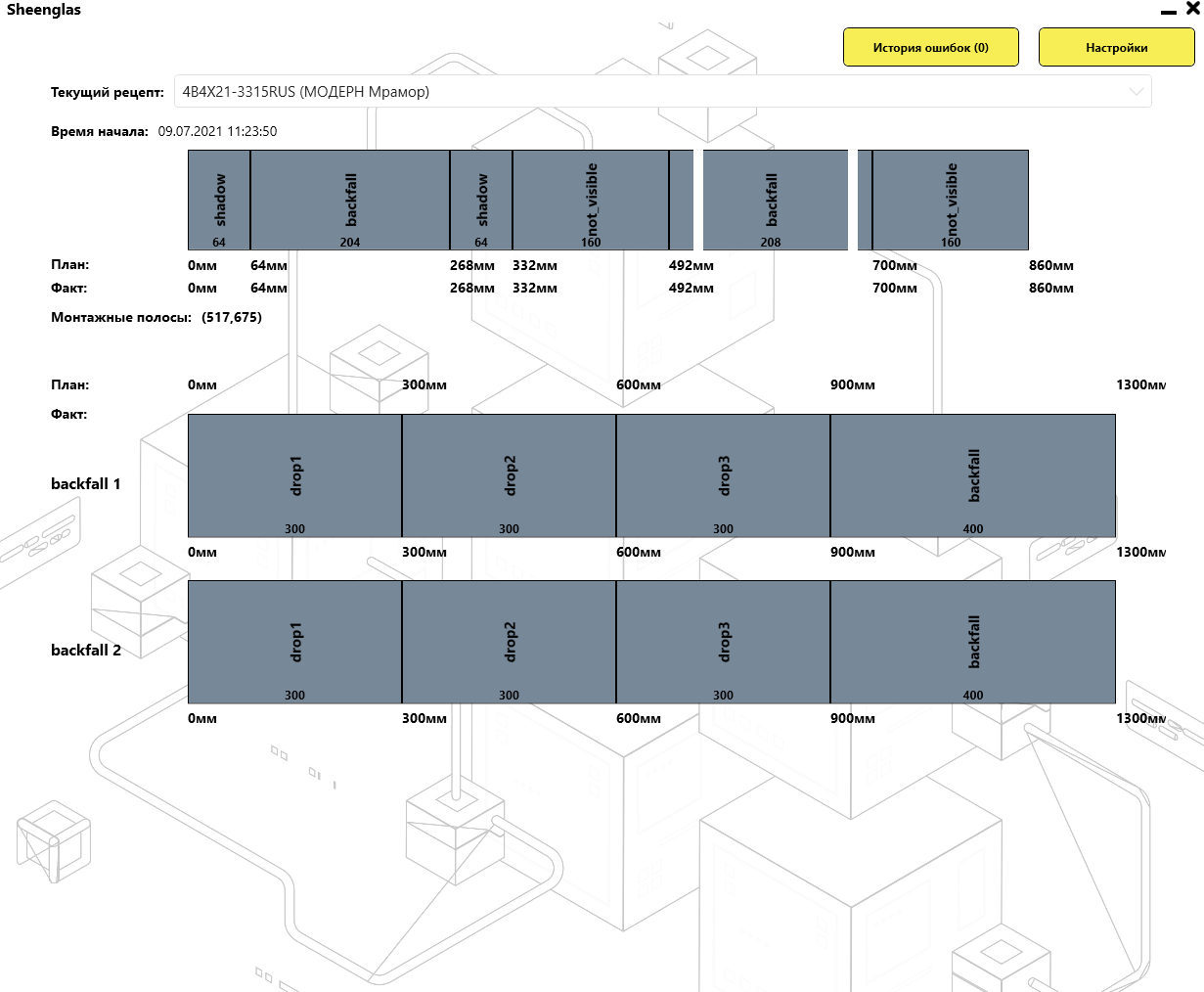 Рисунок 1 – Главное окноОписание операцийВыполняемые функции и задачиПеречень выполняемых функций и задач базовой сборки системы:Задать рецепт.Просмотреть историю ошибок.Найти конкретную ошибку.Открыть фото ошибки.Удалить рецепт.Изменить рецепт.Добавить рецепт.Удалить программу монтажной полосы.Изменить программу монтажной полосы.Добавить программу монтажной полосы.Удалить полотно.Изменить полотно.Добавить полотно.Удалить программу блендера.Изменить программу блендера.Добавить программу блендера.Удалить цвет.Изменить код и название цвета.Добавить цвет.Изменить строку подключения.Изменить пароль.Включить автообновление.Описание операцийЗадать рецептУсловия, при соблюдении которых возможно выполнение операцииНикаких специальных условий для использования данной функции не требуетсяПоследовательность действий:Нажать на кнопку всплывающего окна и выбрать необходимый рецепт.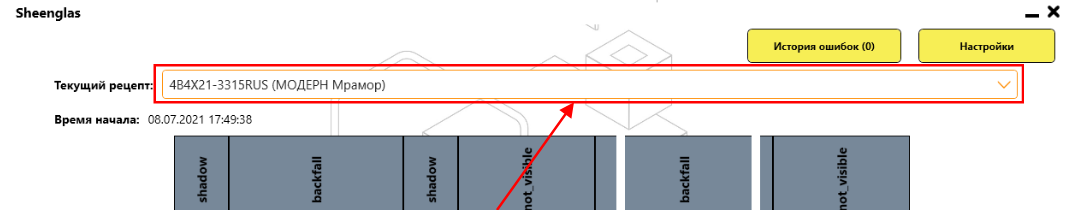 Рисунок 2 – Задать рецептПросмотреть историю ошибокУсловия, при соблюдении которых возможно выполнение операцииНикаких специальных условий для использования данной функции не требуется.Последовательность действий:Нажать на кнопку «История ошибок», находящуюся в верхней правой части экрана.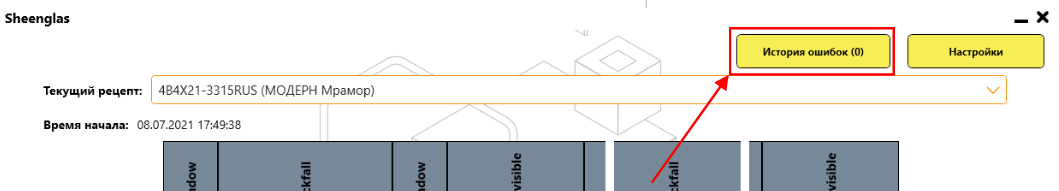 Рисунок 3 – Просмотреть историю ошибокНайти конкретную ошибкуУсловия, при соблюдении которых возможно выполнение операцииНикаких специальных условий для использования данной функции не требуетсяПоследовательность действий:Нажать на кнопку «История ошибок», находящуюся в верхней правой части экрана.Рисунок 4 – Найти конкретную ошибкуВ появившемся окне заполнить поисковые параметры по правилам представленным в таблице 2.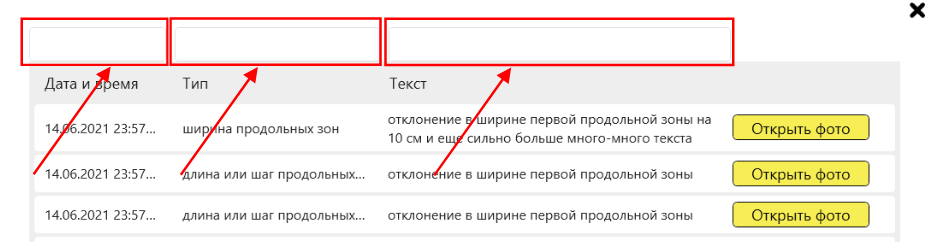 Рисунок 5 – Найти конкретную ошибкуТаблица 2 – Правило заполнения полей при поиске ошибок.При необходимости можно посмотреть фото фрагмента с поврежденным нанесенным рисунком.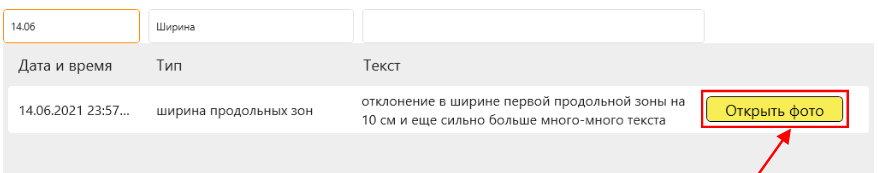 Рисунок 6 – Посмотреть фотоОткрыть фото ошибкиУсловия, при соблюдении которых возможно выполнение операцииНикаких специальных условий для использования данной функции не требуетсяПоследовательность действий:Нажать на кнопку «Открыть фото», находящуюся в верхней части экрана.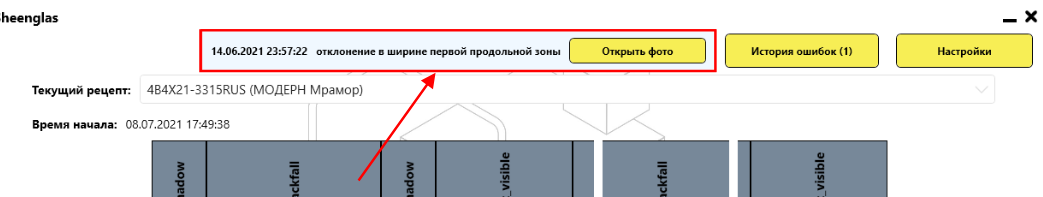 Рисунок 7 – Открыть фото ошибкиУдалить рецептУсловия, при соблюдении которых возможно выполнение операцииПользователю должен быть известен пароль для изменения настроек системы.Последовательность действий:Нажать на кнопку «Настройки», находящуюся в верхней правой части экрана.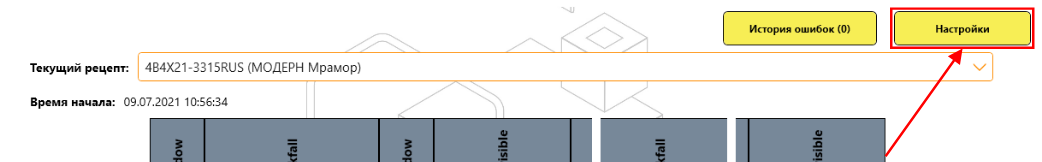 Рисунок 8- Переход в настройкиВвести пароль.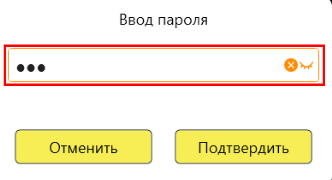 Рисунок 9- Запрос пароляВыбрать вкладку «Рецепты».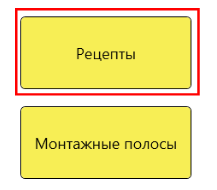 Рисунок 10- Выбор вкладкиУдалить нужный рецепт, нажав на кнопку удаления рецепта .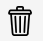 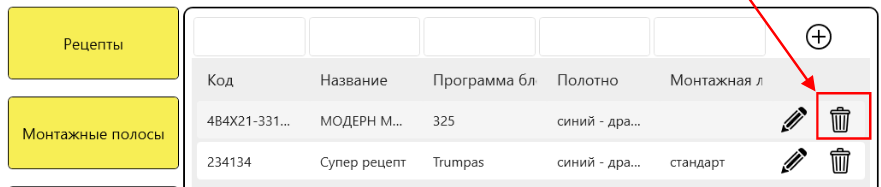 Рисунок 11- Удалить рецептИзменить рецептУсловия, при соблюдении которых возможно выполнение операцииПользователю должен быть известен пароль для изменения настроек системы.Последовательность действий:Нажать на кнопку «Настройки», находящуюся в верхней правой части экрана.Рисунок 12- Переход в настройкиВвести пароль.Рисунок 13- Запрос пароляВыбрать вкладку «Рецепты».Рисунок 14- Выбор вкладки Нажать на кнопку редактирования рецепта .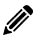 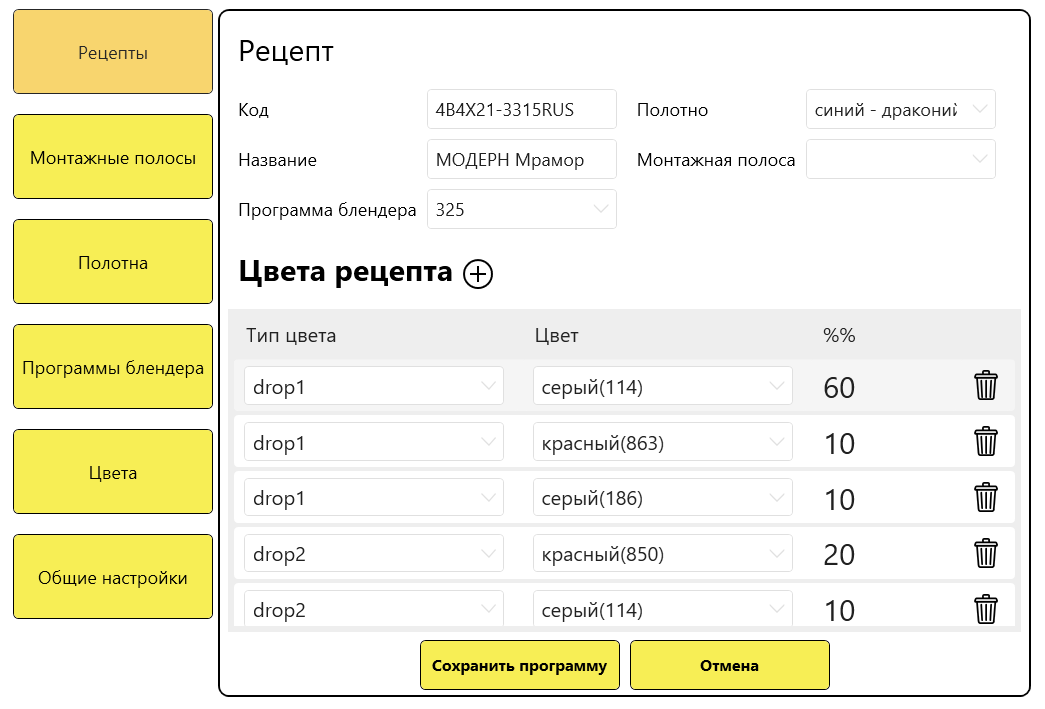 Рисунок 15- Окно изменения рецептаЗадать требуемые параметры.Принять изменения нажав кнопку «Сохранить программу».Создать рецептУсловия, при соблюдении которых возможно выполнение операцииПользователю должен быть известен пароль для изменения настроек системы.Последовательность действий:Нажать на кнопку «Настройки», находящуюся в верхней правой части экрана.Рисунок 16- Переход в настройкиВвести пароль.Рисунок 17- Запрос пароляВыбрать вкладку «Рецепты».Рисунок 18- Выбор вкладки Нажать на кнопку добавления рецепта .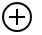 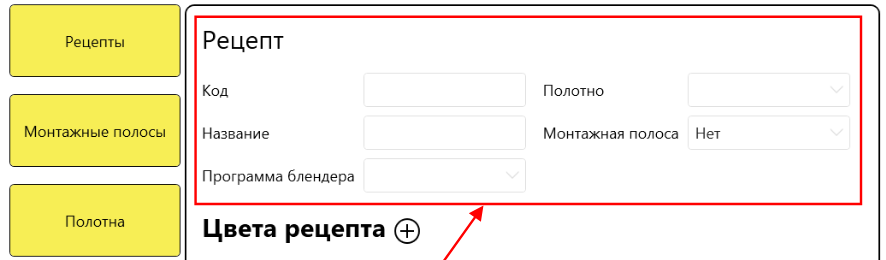 Рисунок 19 - Окно добавления рецептаВведите требуемые параметры.Добавить цвета нажав кнопку добавления цвета .Принять параметры созданного рецепта нажав кнопку «Сохранить программу».Удалить тип монтажной полосыУсловия, при соблюдении которых возможно выполнение операцииПользователю должен быть известен пароль для изменения настроек системы.Последовательность действий:Нажать на кнопку «Настройки», находящуюся в верхней правой части экрана.Рисунок 20- Переход в настройкиВвести пароль.Рисунок 21- Запрос пароляВыбрать вкладку «Монтажные полосы».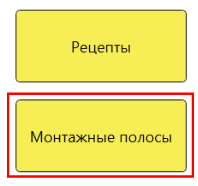 Рисунок 22 - Выбор вкладкиУдалить нужную настройку, нажав на кнопку удаления полосы .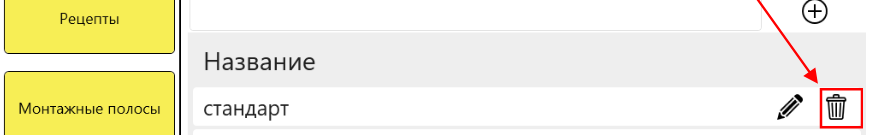 Рисунок 23- Удалить программу монтажной полосуИзменить тип монтажной полосыУсловия, при соблюдении которых возможно выполнение операцииПользователю должен быть известен пароль для изменения настроек системы.Последовательность действий:Нажать на кнопку «Настройки», находящуюся в верхней правой части экрана.Рисунок 16- Переход в настройкиВвести пароль.Рисунок 24- Запрос пароляВыбрать вкладку «Монтажные полосы».Рисунок 25 - Выбор вкладкиНажать на кнопку изменения типа монтажной полосы .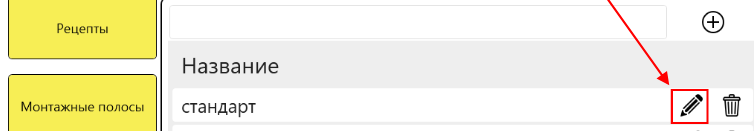 Рисунок 26- Изменить программу монтажных полосИзмените параметры типа монтажных полос.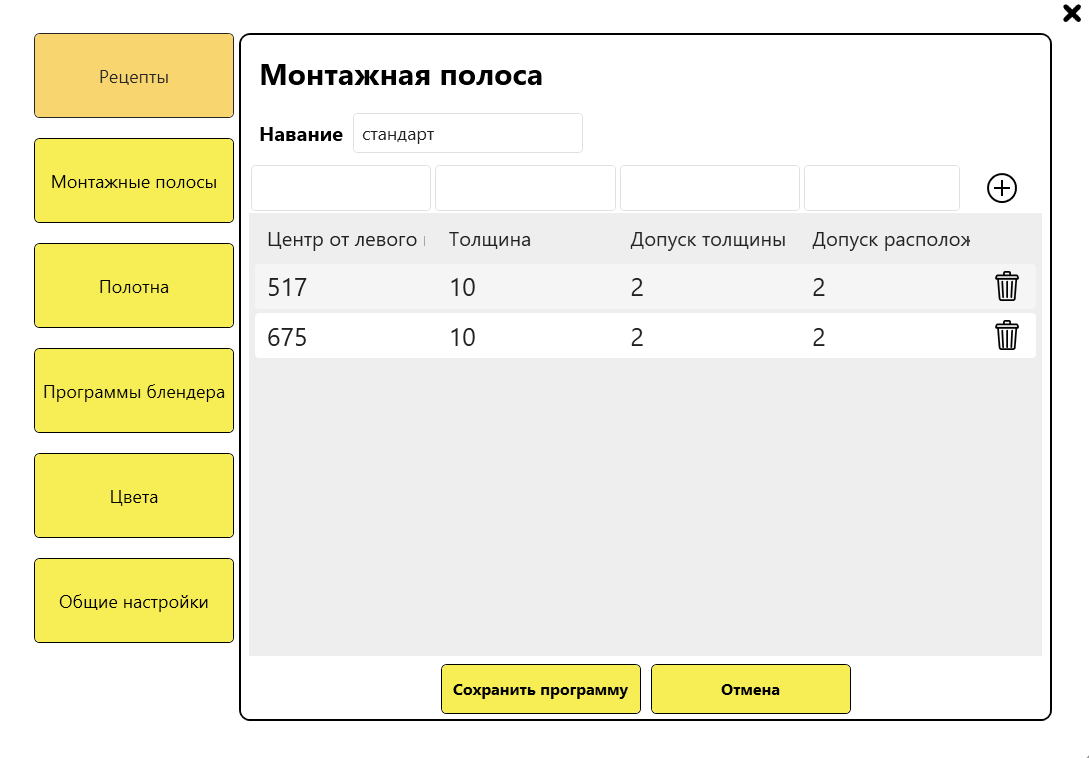 Рисунок 10- Окно изменения программы монтажных полосСохранить изменения программыДобавить тип монтажных полосУсловия, при соблюдении которых возможно выполнение операцииПользователю должен быть известен пароль для изменения настроек системы.Последовательность действий:Нажать на кнопку «Настройки», находящуюся в верхней правой части экрана.Рисунок 27- Переход в настройкиВвести пароль.Рисунок 28- Запрос пароляВыбрать вкладку «Монтажные полосы».Рисунок 29 - Выбор вкладкиНажать на кнопку добавления типа монтажных полос .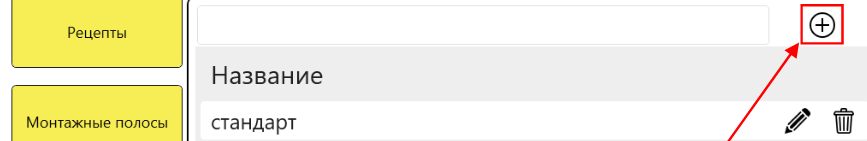 Рисунок 30- Добавить типа монтажных полосДобавить тип монтажных полос.Рисунок 31- Окно добавления типа монтажных полосСохранить тип.Удалить настройку полотнаУсловия, при соблюдении которых возможно выполнение операцииПользователю должен быть известен пароль для изменения настроек системы.Последовательность действий:Нажать на кнопку «Настройки», находящуюся в верхней правой части экрана.Рисунок 32- Переход в настройкиВвести пароль.Рисунок 33- Запрос пароляВыбрать вкладку «Полотна».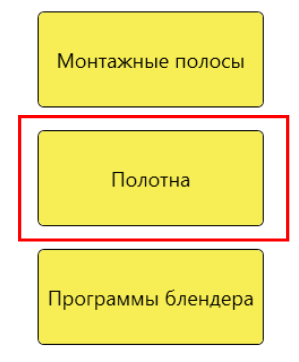 Рисунок 34 - Выбор вкладкиУдалить настройку полотна, нажав на кнопку удаления полотна .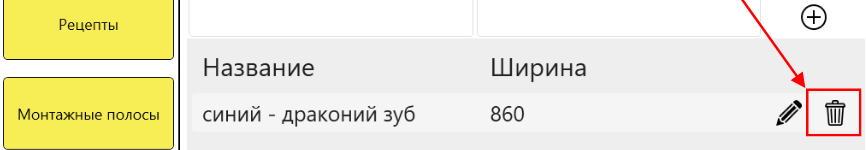 Рисунок 35- Удалить настройку полотнаИзменить настройку полотнаУсловия, при соблюдении которых возможно выполнение операцииПользователю должен быть известен пароль для изменения настроек системы.Последовательность действий:Нажать на кнопку «Настройки», находящуюся в верхней правой части экрана.Рисунок 36- Переход в настройкиВвести пароль.Рисунок 37- Запрос пароляВыбрать вкладку «Полотна».Рисунок 38 - Выбор вкладкиНажать на кнопку изменения настройки полотна .Рисунок 39- Изменить настройку полотнаИзмените настройку полотна.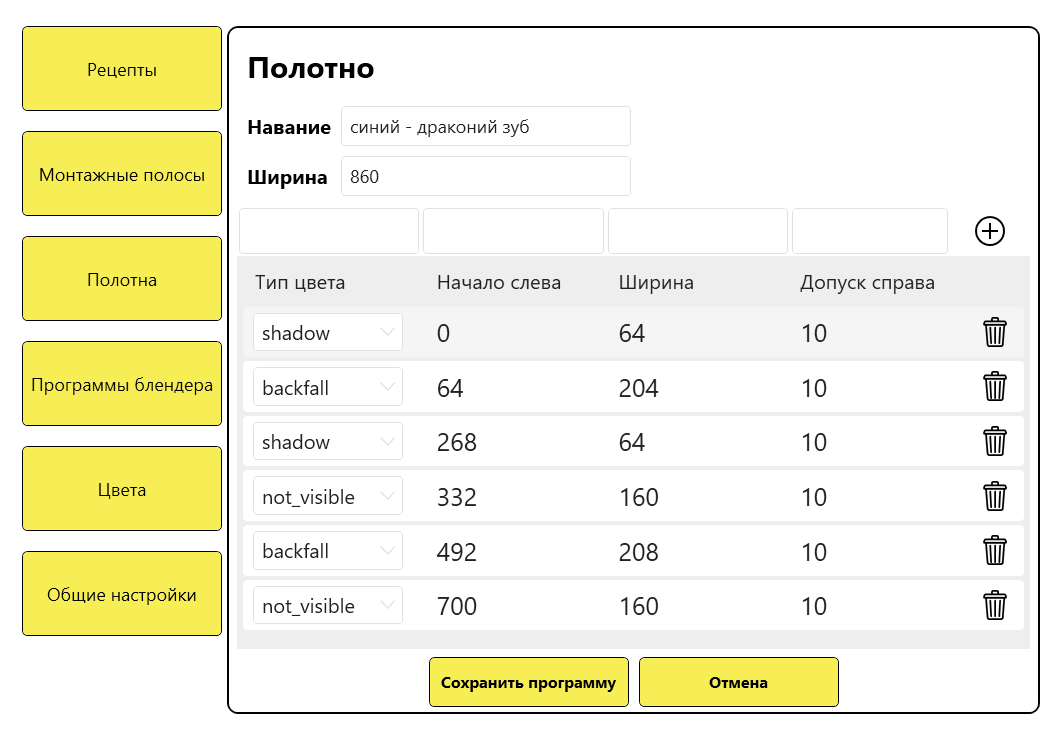 Рисунок 40- Окно изменения настройки полотнаСохранить настройку полотна.Добавить настройку полотнаУсловия, при соблюдении которых возможно выполнение операцииПользователю должен быть известен пароль для изменения настроек системы.Последовательность действий:Нажать на кнопку «Настройки», находящуюся в верхней правой части экрана.Рисунок 41- Переход в настройкиВвести пароль.Рисунок 17- Запрос пароляВыбрать вкладку «Полотна».Рисунок 42 - Выбор вкладкиНажать на кнопку добавления настройки полотна .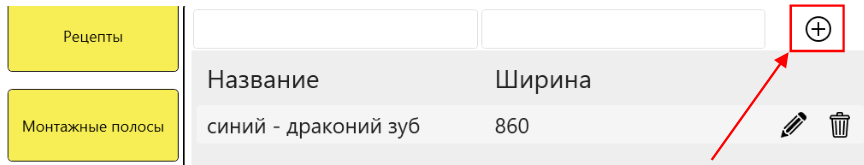 Рисунок 43- Добавить настройку полотнаДобавить настройку полотна.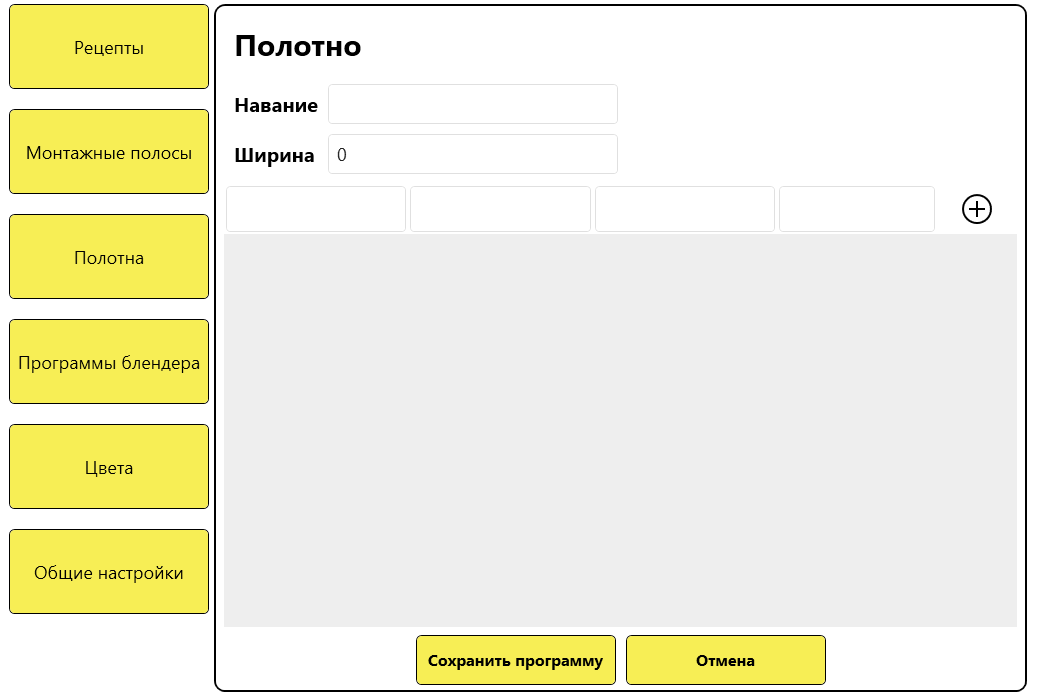 Рисунок 44- Окно добавления настройки полотнаСохранить настройку полотна.Удалить программы блендераУсловия, при соблюдении которых возможно выполнение операцииПользователю должен быть известен пароль для изменения настроек системы.Последовательность действий:Нажать на кнопку «Настройки», находящуюся в верхней правой части экрана.Рисунок 45- Переход в настройкиВвести пароль.Рисунок 46- Запрос пароляВыбрать вкладку «Программы блендера».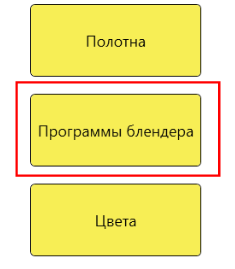 Рисунок 47 - Выбор вкладкиУдалить программу блендера, нажав на кнопку удаления блендера .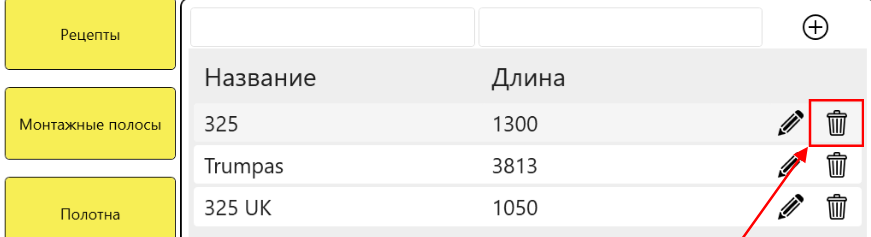 Рисунок 48 - Удалить программу полотнаПодтвердить удаление.Изменить программу блендераУсловия, при соблюдении которых возможно выполнение операцииПользователю должен быть известен пароль для изменения настроек системы.Последовательность действий:Нажать на кнопку «Настройки», находящуюся в верхней правой части экрана.Рисунок 49- Переход в настройкиВвести пароль.Рисунок 50- Запрос пароляВыбрать вкладку «Программы блендера».Рисунок 51 - Выбор вкладкиНажать на кнопку изменения программы блендера .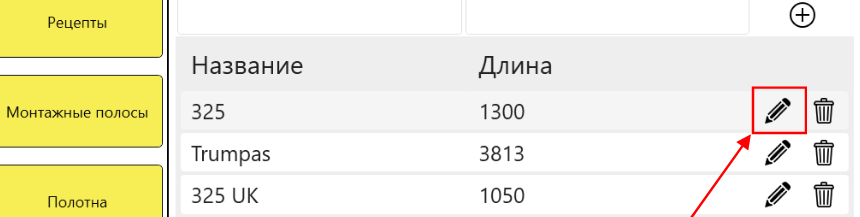 Рисунок 52 - Изменить программу блендераИзмените программу блендера.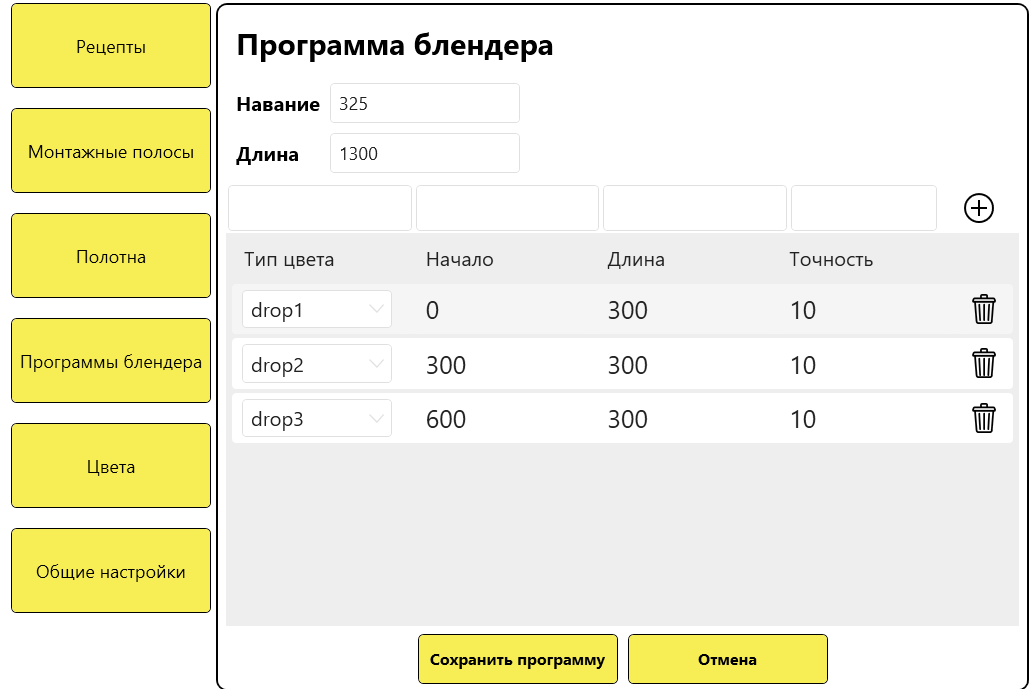 Рисунок 53 - Изменить программу полотнаСохраните изменения программы.Добавить программу блендераУсловия, при соблюдении которых возможно выполнение операцииПользователю должен быть известен пароль для изменения настроек системы.Последовательность действий:Нажать на кнопку «Настройки», находящуюся в верхней правой части экрана.Рисунок 54- Переход в настройкиВвести пароль.Рисунок 55- Запрос пароляВыбрать вкладку «Программы блендера».Рисунок 56 - Выбор вкладкиНажать на кнопку добавления программы блендера .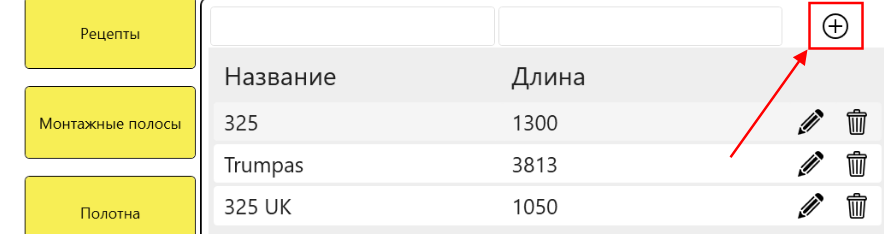 Рисунок 57 - Добавить программу блендераДобавить программу блендера.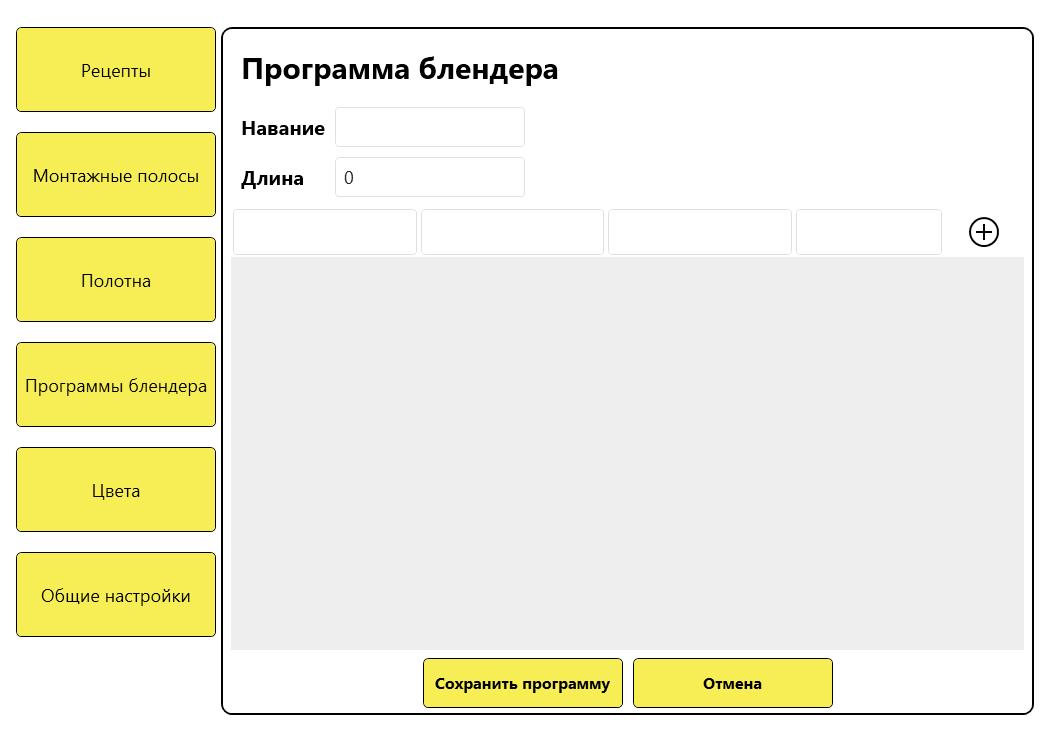 Рисунок 58 - Добавить программу полотнаСохраните программу.Удалить цветУсловия, при соблюдении которых возможно выполнение операцииПользователю должен быть известен пароль для изменения настроек системы.Последовательность действий:Нажать на кнопку «Настройки», находящуюся в верхней правой части экрана.Рисунок 59- Переход в настройкиВвести пароль.Рисунок 60- Запрос пароляВыбрать вкладку «Цвета».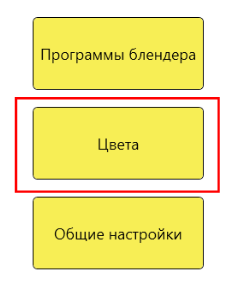 Рисунок 61 - Выбор вкладкиУдалить цвет, нажав на кнопку удаления цвета .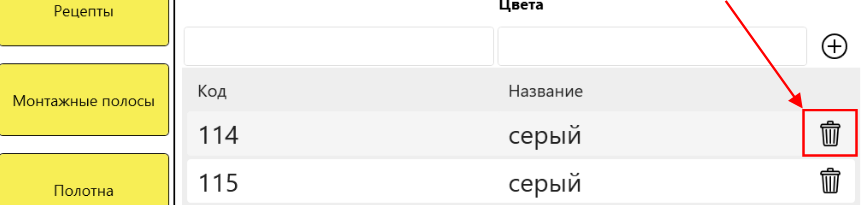 Рисунок 62 - Удалить цветПодтвердить удаление цвета.Изменить код и название цветаУсловия, при соблюдении которых возможно выполнение операцииПользователю должен быть известен пароль для изменения настроек системы.Последовательность действий:Нажать на кнопку «Настройки», находящуюся в верхней правой части экрана.Рисунок 63- Переход в настройкиВвести пароль.Рисунок 64- Запрос пароляВыбрать вкладку «Цвета».Рисунок 65 - Выбор вкладкиНажать на область, заранее выбрав нужный цвет.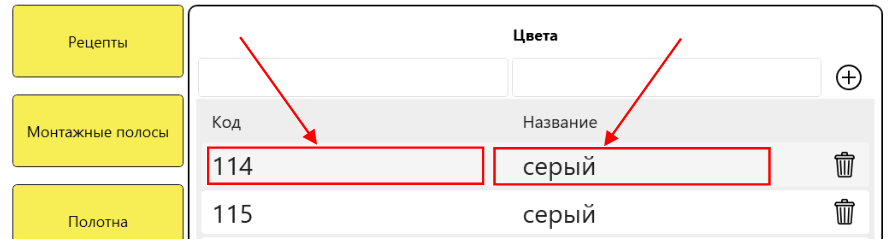 Рисунок 66 – Изменить код и название цветаПодтвердить изменение цвета.Добавить цветУсловия, при соблюдении которых возможно выполнение операцииПользователю должен быть известен пароль для изменения настроек системы.Последовательность действий:Нажать на кнопку «Настройки», находящуюся в верхней правой части экрана.Рисунок 67- Переход в настройкиВвести пароль.Рисунок 68- Запрос пароляВыбрать вкладку «Цвета».Рисунок 69 - Выбор вкладкиНажать на кнопку добавления цвета .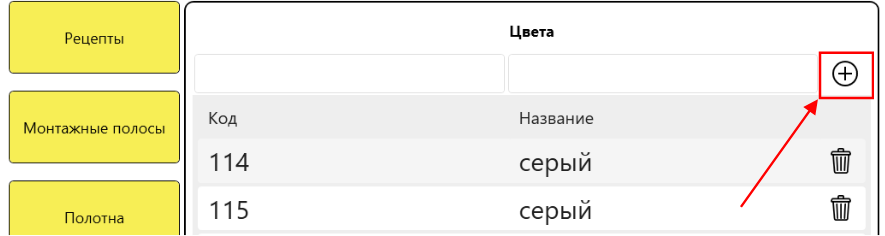 Рисунок 70 – Добавить цветДобавить код и название цвета.Сохранить изменения.Изменить строку подключенияУсловия, при соблюдении которых возможно выполнение операцииПользователю должен быть известен пароль для изменения настроек системы.Последовательность действий:Нажать на кнопку «Настройки», находящуюся в верхней правой части экрана.Рисунок 71- Переход в настройкиВвести пароль.Рисунок 72- Запрос пароляВыбрать вкладку «Общие настройки».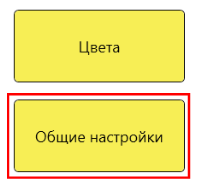 Рисунок 73 - Выбор вкладкиВвести новую строку подключения.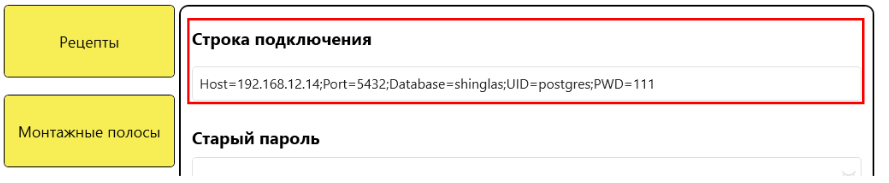 Рисунок 74 - Выбор строки подключенияСохранить изменения.Изменить парольУсловия, при соблюдении которых возможно выполнение операцииПользователю должен быть известен пароль для изменения настроек системы.Последовательность действий:Нажать на кнопку «Настройки», находящуюся в верхней правой части экрана.Рисунок 75- Переход в настройкиВвести пароль.Рисунок 76- Запрос пароляВыбрать вкладку «Общие настройки».Рисунок 77 - Выбор вкладкиВвести старый пароль.Ввести новый пароль.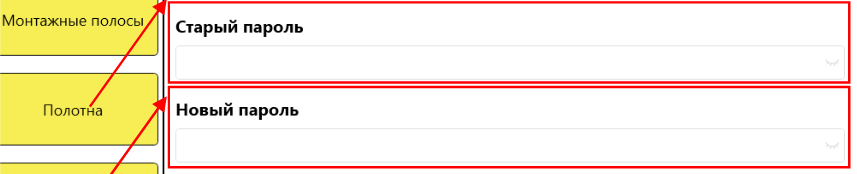 Рисунок 78 – Смена пароляСохраните измененияВключить автообновлениеУсловия, при соблюдении которых возможно выполнение операцииПользователю должен быть известен пароль для изменения настроек системы.Последовательность действий:Нажать на кнопку «Настройки», находящуюся в верхней правой части экрана.Рисунок 79- Переход в настройкиВвести пароль.Рисунок 80- Запрос пароляВыбрать вкладку «Общие настройки».Рисунок 81 - Выбор вкладкиНажать на кнопку включения автообновления .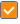 Задать интервал автообновления.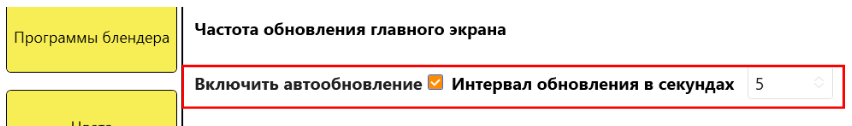 Рисунок 82 – Смена пароляСохраните изменения.Аварийные ситуацииВ случае возникновения аварийных ситуаций при работе с ПС КНР, следует обратиться в техническую поддержку. При этом необходимо быть готовым по просьбе сотрудников технической поддержки описать признаки аварийной ситуации и действия, которые были выполнены пользователем непосредственно перед возникновением аварийной ситуации.УТВЕРЖДАЮГенеральный директорООО «АКСОН»Арсланов Дмитрий Борисович_________«____» _____________ 2021г.№СодержаниеРасшифровка1ПС_КНРПроизводственная система контроля нанесения рисунка№Наименование поляПравило заполнения1Дата и времяЧисло2Тип ошибкиТекст3Текст ошибкиТекст№ВерсияДатаИзмененияКоличество страниц11.009.07.2021Создание документа28